Caught 'Ya Sentences - Twelfth Night						1-101.  this tale of trickery mistaken identity unrequited love mischief and a bizarre love triangle takes place in illyria a ancient roman province along the east coast of the adriatic sea.  now illyria was a beautiful place of cliffs that seemed to dive into the blue green sea and almost constant sunshine Unrequited-Bizarre-Rule #1-Rule #2-2.  illyria like most nations in the ancient times of the roman empire was ruled by a duke the benign and gentlemanly orsino.  orsino loved or thought he loved lady olivia  a rich countess but she spurned the advances of everyone.  one day in his palace that overlooked the sea duke orsino surrounded by the sound of his musicians songs pined for the elusive divine oliviaBenign-Spurned-Pined-Divine-Rule #3-Rule #4-3.  the duke was in love and he was in a whimsical mood made more so by the lyrical timbre of the music.  being a romantic man duke orsino expounded to his page curio on the emotions that the music evokedWhimsical-Timbre-Expounded-Rule #5-Rule #6-4.  music is the food of love he mused.  it comes over my ears like a sweet sound that breathes on a feild of fragrant violets the duke continued waxing poetic in his rapture and distress at his spurned love for the beguiling oliviaWaxing-Beguiling-Rule #7-Rule #8-5.  curio the bold page asked his sovereign wouldn't you like to go hunting my lord it might take you mind off the fair olivia we could hunt for hart curio suggested.  i would like to hunt olivias heart orsino punedSovereign-Rule #9-Rule #10-6.  it is me that resembles that hart and my desire for olivia are the fell and cruel hound that tear me apart he expoundedFell-Rule #11-Rule #12-7.  in the midst of orsinos mellifluous melancholy dialogue valentine another one of the dukes pages arrived with a surfeit of bad news.  orsino had sent valentine aptly named for his role in the story to olivia to inform her of his ardorMellifluous-Melancholy-Surfeit-Aptly-Ardor- Rule #13-Rule #14-8.  orsino the foolish sage had sent a love letter to olivia hoping to win her favor it was a short grand letter accept that it was full of hyperbole and professed love the letter readSage-Hyperbole-Rule #15-Rule #16-9.  the letter read as followseptember 28 1602my darling olivia i love you passionately with all my heart.  ah you are so pulchritudinous wonderful superlative sensitive and loyal.  we could be good together.  i am truely yours.  all my love forever and everduke orsinoPulchritudinous-Superlative-Rule #17-Rule #18-10.  i beg you my lord i do not wish to tell you this news beseeched valentine.  set down first.  come on lad tell me what news you received beged orsino whom was of course on tenterhooks to hear from his loveBeseeched-Rule #19-Rule #20-Caught’ya Quiz Info– Remember to Study!The quiz will have three parts: corrections, rules and vocabulary. The quiz will present you with a new passage to be corrected. You must find as many errors as you can and provide the corrections using the appropriate proofreading symbols. You will be asked to explain some of the corrections you made by using the grammar rules we have learned.You will be asked to use vocabulary learned in complete sentences. Your sentence must make sense.  A word bank of the vocabulary will be provided, but not all words will be included!  You are allowed to change the tense of the word. You should study: grammar rules and vocabulary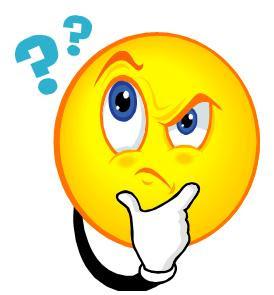 